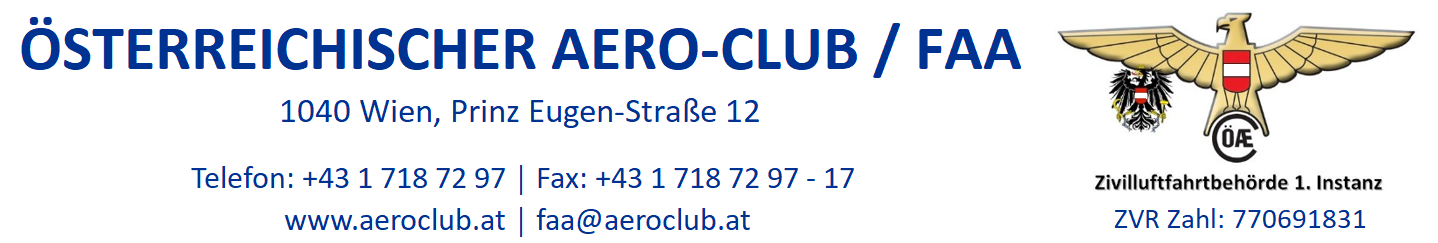 Bestätigung des Herstellers über die Lufttüchtigkeitgemäß § 68 ZLLV 2010(Leerräume durch Strich entwerten)Mit Unterschrift bestätige ich, als   Hersteller     /        Bevollmächtigter des Herstellersentweder: des       Hängegleiters       Paragleitersin Kombination mit der Antriebseinheitoder: der Antriebseinheitin Kombination mit dem       Hängegleiter       Paragleiterdass die Betriebssicherheit und die Kompatibilität der Bestandteile in sinngemäßer Anwendung des § 68 ZLLV 2010 gewährleistet ist.Beilage:   Detailangaben zu den MassenFirmenameFirmenameFirmenstempel:FirmensitzFirmensitzFirmenstempel:Staat, Postleitzahl, Ort, Straße, HausnummerStaat, Postleitzahl, Ort, Straße, HausnummerEmailTelefon(untertags)Herstellerbezeichnung:                                                                                                     Herstellerbezeichnung:        Herstellerbezeichnung:        Herstellerbezeichnung:        Leermasse des mot. Luftfahrzeuges:                 [kg]Höchstzulässige Abflugmasse:                 [kg]Mindestzulässige Abflugmasse:                 [kg]Bemerkungen:        Bemerkungen:        Ort/DatumName in Blockbuchstaben und Unterschrift des Herstellers/Beauftragten